На основании Федеральных законов от 06.10.2003 № 131-ФЗ «Об общих принципах организации местного самоуправления в Российской Федерации», от 28.12.2009 № 381-ФЗ «Об основах государственного регулирования торговой деятельности в Российской Федерации», Закона Красноярского края от 26.01.2017 № 3-396 «О нормативах минимальной обеспеченности населения площадью торговых объектов для Красноярского края и муниципальных образований края», приказа министерства промышленности и торговли Красноярского края от 27.11.2013 № 05-95 «Об установлении Порядка разработки и утверждения схемы размещения нестационарных торговых объектов органами местного самоуправления муниципальных образований Красноярского края», Положения о порядке установки и эксплуатации нестационарных торговых объектов на территории города Зеленогорска, утвержденного решением Совета депутатов ЗАТО                     г. Зеленогорска от 27.08.2015 № 13-85р, учитывая протоколы заседаний комиссии по размещению нестационарных торговых объектов от 24.11.2017 № 18, от 30.03.2018 № 19, руководствуясь Уставом города, Совет депутатов ЗАТО г. ЗеленогорскаР Е Ш И Л:1. Внести в схему размещения нестационарных торговых объектов на территории города Зеленогорска, утвержденную решением Совета депутатов ЗАТО г. Зеленогорска от 26.02.2015 № 8-36р, следующие изменения:1.1. Строку 63 изложить в следующей редакции:«».1.2. Строку 108 изложить в следующей редакции:«».1.3. Строку 131 изложить в следующей редакции:«».1.4. Строку 145 изложить в следующей редакции:«».1.5. После строки 150 дополнить строками 150.1 - 150.4 следующего содержания: «                                                                                                                      ».1.6. После строки 228 дополнить строками 228.1 - 228.9 следующего содержания: «                                                                                                                     ».2. Настоящее решение вступает в силу в день, следующий за днем его опубликования в газете «Панорама».Глава ЗАТО г. Зеленогорска				    		    П.Е. Корчашкин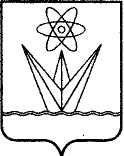  СОВЕТ ДЕПУТАТОВЗАКРЫТОГО АДМИНИСТРАТИВНО-ТЕРРИТОРИАЛЬНОГО ОБРАЗОВАНИЯ ГОРОДА ЗЕЛЕНОГОРСКАКРАСНОЯРСКОГО КРАЯРЕШЕНИЕ СОВЕТ ДЕПУТАТОВЗАКРЫТОГО АДМИНИСТРАТИВНО-ТЕРРИТОРИАЛЬНОГО ОБРАЗОВАНИЯ ГОРОДА ЗЕЛЕНОГОРСКАКРАСНОЯРСКОГО КРАЯРЕШЕНИЕ СОВЕТ ДЕПУТАТОВЗАКРЫТОГО АДМИНИСТРАТИВНО-ТЕРРИТОРИАЛЬНОГО ОБРАЗОВАНИЯ ГОРОДА ЗЕЛЕНОГОРСКАКРАСНОЯРСКОГО КРАЯРЕШЕНИЕ СОВЕТ ДЕПУТАТОВЗАКРЫТОГО АДМИНИСТРАТИВНО-ТЕРРИТОРИАЛЬНОГО ОБРАЗОВАНИЯ ГОРОДА ЗЕЛЕНОГОРСКАКРАСНОЯРСКОГО КРАЯРЕШЕНИЕ31.05.2018г. Зеленогорскг. Зеленогорск                         № 54-289рО внесении изменений в схему размещения нестационарных торговых объектов на территории города Зеленогорска, утвержденную решением Совета депутатов ЗАТО г. Зеленогорска от 26.02.2015 № 8-36р О внесении изменений в схему размещения нестационарных торговых объектов на территории города Зеленогорска, утвержденную решением Совета депутатов ЗАТО г. Зеленогорска от 26.02.2015 № 8-36р 6366павильонрайон платной стоянки по ул. Парковая125,0печатная продукциясубъект малого  или среднего предпринимательствакруглогодично108112киоскрайон ул. Калинина, 25А/116,0печатная продукциясубъект малого  или среднего предпринимательствакруглогодично131137павильонрайон садоводства № 2, около первой остановки муниципального транспорта140,0 продоволь-ственные товарысубъект малого  или среднего предпринимательствакруглогодично145151киоск район ул. Набережная, 62115,0печатная продукциясубъект малого  или среднего предпринимательствакруглогодично150.1158киоскрайон напротив многоквартирного дома № 4 по ул. Молодежная17,5печатная продукциясубъект малого  или среднего предпринимательствакруглогодично150.2159киоскрайон здания № 10 по ул. Первомайская17,5печатная продукциясубъект малого  или среднего предпринимательствакруглогодично150.3160киоскрайон ул. Энергетиков, 417,5печатная продукциясубъект малого  или среднего предпринимательствакруглогодично150.4161киоскрайон ул. Парковая, 2А17,5печатная продукциясубъект малого  или среднего предпринимательствакруглогодично228.152Ллотокрайон ул. Карьерная, 512,25продовольственные товары (сахарная вата, попкорн) субъект малого или среднего предпринимательства12 месяцев228.253Ллотокрайон напротив многоквартирного дома № 30 по                   ул. Набережная(возле детского  игрового комплекса) 12,25продовольственные товары (сахарная вата, попкорн, мороженое)субъект малого или среднего предпринимательства12 месяцев228.354Ллотокрайон напротив многоквартирного дома № 30 по                   ул. Набережная(возле детского  игрового комплекса) 12,25непродовольственные товары (сувениры, воздушные шары)субъект малого или среднего предпринимательства12 месяцев228.455Ллотокрайон напротив многоквартирного дома № 30 по                   ул. Набережная(возле детского игрового комплекса) 12,25продовольственные товары (сахарная вата, попкорн, мороженое)субъект малого или среднего предпринимательства12 месяцев228.556Ллотокрайон напротив многоквартирного дома № 30 по                   ул. Набережная(возле детского игрового комплекса) 12,25непродовольственные товары (сувениры, воздушные шары)субъект малого или среднего предпринимательства12 месяцев228.657Ллотокрайон напротив многоквартирного дома № 30 по                   ул. Набережная(возле спортивной площадки)12,25продовольственные товары (сахарная вата, попкорн, мороженое)субъект малого или среднего предпринимательства12 месяцев228.758Ллотокрайон напротив многоквартирного дома № 30 по                   ул. Набережная(возле спортивной площадки)12,25непродовольственные товары (сувениры, воздушные шары)субъект малого или среднего предпринимательства12 месяцев228.859Ллотокрайон напротив многоквартирного дома № 30 по                   ул. Набережная(возле спортивной площадки)12,25продовольственные товары (сахарная вата, попкорн, мороженое)субъект малого или среднего предпринимательства12 месяцев228.960Ллотокрайон напротив многоквартирного дома № 30 по                   ул. Набережная(возле спортивной площадки)12,25непродовольственные товары (сувениры, воздушные шары)субъект малого или среднего предпринимательства12 месяцев